        SREDNJA ŠKOLA ISIDORA KRŠNJAVOGA		                                     N A Š I C E         OPERATIVNI   PLAN  I  PROGRAM  NASTAVNOG  PREDMETA  _________NJEMAČKI  JEZIK_____________________        ________________________________________________   za školsku godinu  2016./17.,     izrađen  ____2016.__________  godine,        na temelju OKVIRNOG programa iz  ____1994.______  godine       Sati godišnje:       70                NASTAVNIK: 	Mirela Rukavina - Sabo			       Razred:   1.a OG                                                          Struka – zanimanje:  Opća  gimnazija ( početnici )CILJ (svrha) učenja predmeta  - osposobiti učenike za usmenu i pismenu komunikaciju na engleskom jeziku ( razumijevanje i primjena predviđenog vokabulara, gramatičkih struktura i jezičnih obrazaca u svrhu snalaženja u svakodnevnim situacijama, praćenja medija i daljnjeg učenja jezika, uz naglašenu odgojnu i kulturološku komponentu u svakoj cjelini.NAZIV NASTAVNE CJELINE  broj  1:      Deutsch ist international! 	Cilj cjeline  - Upoznati učenike s planom i programom rada, te elementima ocjenjivanja. U prvih nekoliko sati ove cjeline učenici će prepoznavati riječi iz drugih jezika ( engleskog, latinskog ili svog ) koje se isto ili slično kažu na njemačkom jeziku. Pritom će postupno proširivati vokabular novim riječima i izrazima. Naučit će abecedu, brojeve od 1 do 1000, nazive dana u tjednu, mjeseca, godišnjih doba. Naučit će pozdraviti i odzdraviti,  predstaviti se i reći nešto o sebi, svojim hobijima, školi i omiljenim predmetima. Izraziti što vole, a što ne vole jesti i piti, opisati odjevne predmete na sebi i svojim prijateljima. Znat će nabrojati članove svoje obitelji.  Provjera postignuća i ocjenjivanje učenika – ISHODI  UČENJA  ZA CJELINU  s  KRITERIJIMA OCJENJIVANJA  prema Bloomovoj taksonomiji - precizni glagoli = operativni opis elemenata i mjerila za prosudbu učeničkih postignuća (znanje, vještine, navike),Što će učenik moći u kognitivnom, psihomotoričkom i afektivnom području, ono do čega želimo stići,  aktivnost koju će se vježbati i mjeriti  Kriteriji ocjene - ŠTO UČENIK TREBA MOĆI  ZA NAVEDENU OCJENU:  dovoljan, 2 - ako je učenik postigao zadani cilj - očekivana postignuća, većinu jednostavnih aktivnosti 1. i/ili 2.razine),   dobar, 3  -  ako je učenik postigao zadani cilj - očekivana postignuća, većinu složenijih aktivnosti 1. i/ili 2.razine)vrlo dobar,  4  - učenik postiže složenije aktivnosti 3. i jednostavnije aktivnosti 4. razine,   odličan,  5 -  složene aktivnosti 4. razine (i viših razina)NAZIV NASTAVNE CJELINE  broj  2:  Ich und meine Welt ( Ja i moj svijet )    	Cilj cjeline  - Naučiti nazive najpopularnijih sportova; reći kojim se sportom ili nekim drugim hobijem bave i pitati svoje prijatelje o tome; na pitanja odgovoriti potvrdno ili niječno; napisati svoj profil za internet; naučiti nazive školskih prostorija i drugi vokabular vezan za školu, te pomoću tih riječi opisati sadržaj školske torbe; naučiti pravilno upotrebljavati pomoćne glagole 'sein' i 'haben', neke osobne zamjenice u nominativu, upitne zamjenice i pitanja koja započinju njima. Naučiti pravilno upotrebljavati određeni i neodređeni član, te posvojne zamjenice (mein, dein). Provjera postignuća i ocjenjivanje učenika – ISHODI UČENJA  ZA CJELINU  s  KRITERIJIMA OCJENJIVANJA   NAZIV NASTAVNE CJELINE  broj  3:  Interessant und lustig ( Zanimljivo i veselo )    	Cilj cjeline  - Usvojiti novi vokabular pomoću kojeg će moći pričati o slobodnim aktivnostima u školi i izvan škole; ponoviti dane u tjednu te naučiti vrijeme po satu. Moći će se dogovoriti za sastanak, dati / prihvatiti / odbiti prijedlog; izraziti želju; reagirati na izjavu ili na negativno postavljeno pitanje. Izraziti radost ili žaljenje; pitati za razlog i navesti razlog. Razgovarati o rođendanima ( čestitati prijatelju, kupovina poklona ). Zamoliti za nešto, zahvaliti se za nešto.Provjera postignuća i ocjenjivanje učenika – ISHODI UČENJA  ZA CJELINU  s  KRITERIJIMA OCJENJIVANJA  Prilog  NAČIN REALIZACIJEa) 	Planirano UKUPNO SATI  : 70b) 	Način realizacije (mjesto, veličina grupe, vrijeme održavanja i druge specifičnosti,  propisane ili praktično potrebne); kako će se naći rješenja u  slučaju 	nemogućnosti realizacije  propisanog programaUčionica,  15 učenika c)	 Nastavna sredstva i pomagala koja će se koristitiudžbenik, radna bilježnica, priručnik za nastavnike, ploča, CD, CD - player, projektor, računalo, DVD, dodatni materijalid) 	Prostor i opremae) 	Nastava IZVAN učionice (škole) i stručne ekskurzije – kada, gdje, troškovi i sl. –2.    OBVEZE NASTAVNIKA  - općenito, (osim redovitog pripremanja): osiguravanje materijalnih uvjeta – nabava novog, popravak postojećeg, samostalna izrada; dogovaranje posjeta i organiziranja  izvan učioničke nastave, ostale  obaveze prema okvirnom programu te obzirom na  sigurnost rada i zaštitu okoliša3.    OBVEZE UČENIKA   	- nabava te redovito donošenje  knjiga, bilježnica, pribora, pomagala,, redovno pisanje bilješki na satu te domaćih zadaća kao i izvršavanje ostalih obaveza 4.    PRAĆENJE I OCJENJIVANJE  -   VREDNOVANJE RADA: Tijekom godine pišu su 4 pisane provjere znanja i to iz provjere jezičnih zakonitosti te razumijevanja i  primjene  novostečenog vokabulara u kraćim sastavcima. Ovisno o pisanoj provjeri koja je kombinirana tako da se provjerava više vještina ocjena se unosi u 2 elementa i pisana provjera se ocjenjuje dvjema ocjenama. Ocjenu iz pisanja učenik također može ostvariti iz domaće zadaće ili rada na satu (zadaci, odgovori, dijalozi, opisi i sl.).Ocjenu iz elementa govora učenik ostvaruje nakon prepričanog teksta, odgovora na pitanja, samostalnog izlaganja uz ppt, rasprave.ELEMENTI  OCJENJIVANJAgovorpisanjejezične zakonitosti5.   LITERATURA -  za nastavnike. udžbenici, priručnici, radna bilježnica te CD:                                                                              Deutsch.com 1, Hueber Verlag       -  za učenike (samo propisana i koju imamo) -  odobreni udžbenici i priručnici prema katalogu MZOŠ-a, materijali iz ostalih izvora  (po preporuci nastavnika)       						Deutsch.com 1, Hueber Verlag, udžbenik i radna bilježnica6. Bitne napomene – stav nastavnika o mogućnosti potpune izvedbe cijelog programa, o pretpostavkama za eliminiranje smetnji u realizaciji programa (organizacijske, materijalne – plan potreba i neophodna ulaganja), o potrebi promjene plana na osnovu inicijalnog ispita znanja, o poboljšanju, izmjenama i dopunama te analiza ostvarenosti zadaća na kraju godine,  kao pomoć u budućem planiranju i sl.)Redni broj sata NASTAVNA  JEDINICA   . Tip sata obrada, vj, pon,provjer.Nastavne metode i metodički obliciKorelacija - veza s predmetima temeljitijeg učenja  – KONKRETNONastavna sredstva i pomagala, prostorNapomena (o promjenama; netipičnosti, posjete, gost..)Upozn. učenika s planom i pravilnikom o ocj.FrontalniIndividualniRad u parovima SlušanjeČitanjePonavljanjeGovorenje – postavljanje i odgovaranje na pitanja, opisivanjePisanje – vježbe nadopunjavanja, povezivanja, odgovaranje na pitanja, rješavanje gramatičkih zadatakaUdžbenikRadna bilježn.CDCD-playerPločaDodatni mat.Hallo! – upoznavanje i predstavljanjeo,vFrontalniIndividualniRad u parovima SlušanjeČitanjePonavljanjeGovorenje – postavljanje i odgovaranje na pitanja, opisivanjePisanje – vježbe nadopunjavanja, povezivanja, odgovaranje na pitanja, rješavanje gramatičkih zadatakaEngleski, latinski – riječi istog porijeklaUdžbenikRadna bilježn.CDCD-playerPločaDodatni mat.Volim tenis! ( vokabular )o,vFrontalniIndividualniRad u parovima SlušanjeČitanjePonavljanjeGovorenje – postavljanje i odgovaranje na pitanja, opisivanjePisanje – vježbe nadopunjavanja, povezivanja, odgovaranje na pitanja, rješavanje gramatičkih zadatakaUdžbenikRadna bilježn.CDCD-playerPločaDodatni mat.Brojevi 1 – 12o,vFrontalniIndividualniRad u parovima SlušanjeČitanjePonavljanjeGovorenje – postavljanje i odgovaranje na pitanja, opisivanjePisanje – vježbe nadopunjavanja, povezivanja, odgovaranje na pitanja, rješavanje gramatičkih zadatakaUdžbenikRadna bilježn.CDCD-playerPločaDodatni mat.Abecedao,vFrontalniIndividualniRad u parovima SlušanjeČitanjePonavljanjeGovorenje – postavljanje i odgovaranje na pitanja, opisivanjePisanje – vježbe nadopunjavanja, povezivanja, odgovaranje na pitanja, rješavanje gramatičkih zadatakaUdžbenikRadna bilježn.CDCD-playerPločaDodatni mat.Raspored satio,vFrontalniIndividualniRad u parovima SlušanjeČitanjePonavljanjeGovorenje – postavljanje i odgovaranje na pitanja, opisivanjePisanje – vježbe nadopunjavanja, povezivanja, odgovaranje na pitanja, rješavanje gramatičkih zadatakaUdžbenikRadna bilježn.CDCD-playerPločaDodatni mat.Dani, mjeseci i godišnja dobao,vFrontalniIndividualniRad u parovima SlušanjeČitanjePonavljanjeGovorenje – postavljanje i odgovaranje na pitanja, opisivanjePisanje – vježbe nadopunjavanja, povezivanja, odgovaranje na pitanja, rješavanje gramatičkih zadatakaEngleski jezikUdžbenikRadna bilježn.CDCD-playerPločaDodatni mat.Što rado jedemo / pijemo?o,vFrontalniIndividualniRad u parovima SlušanjeČitanjePonavljanjeGovorenje – postavljanje i odgovaranje na pitanja, opisivanjePisanje – vježbe nadopunjavanja, povezivanja, odgovaranje na pitanja, rješavanje gramatičkih zadatakaUdžbenikRadna bilježn.CDCD-playerPločaDodatni mat.Brojevi 13 – 19, desetice do 100, određeni člano,vFrontalniIndividualniRad u parovima SlušanjeČitanjePonavljanjeGovorenje – postavljanje i odgovaranje na pitanja, opisivanjePisanje – vježbe nadopunjavanja, povezivanja, odgovaranje na pitanja, rješavanje gramatičkih zadatakaUdžbenikRadna bilježn.CDCD-playerPločaDodatni mat.Trendovi (odjevni predmeti, boje)o,vFrontalniIndividualniRad u parovima SlušanjeČitanjePonavljanjeGovorenje – postavljanje i odgovaranje na pitanja, opisivanjePisanje – vježbe nadopunjavanja, povezivanja, odgovaranje na pitanja, rješavanje gramatičkih zadatakaUdžbenikRadna bilježn.CDCD-playerPločaDodatni mat.Određeni i neodređeni člano,vFrontalniIndividualniRad u parovima SlušanjeČitanjePonavljanjeGovorenje – postavljanje i odgovaranje na pitanja, opisivanjePisanje – vježbe nadopunjavanja, povezivanja, odgovaranje na pitanja, rješavanje gramatičkih zadatakaEngleski jezikUdžbenikRadna bilježn.CDCD-playerPločaDodatni mat.Posvojne zamjeniceo,vFrontalniIndividualniRad u parovima SlušanjeČitanjePonavljanjeGovorenje – postavljanje i odgovaranje na pitanja, opisivanjePisanje – vježbe nadopunjavanja, povezivanja, odgovaranje na pitanja, rješavanje gramatičkih zadatakaUdžbenikRadna bilježn.CDCD-playerPločaDodatni mat.Članovi obiteljio,vFrontalniIndividualniRad u parovima SlušanjeČitanjePonavljanjeGovorenje – postavljanje i odgovaranje na pitanja, opisivanjePisanje – vježbe nadopunjavanja, povezivanja, odgovaranje na pitanja, rješavanje gramatičkih zadatakaUdžbenikRadna bilježn.CDCD-playerPločaDodatni mat.Brojevi 1 – 1000vFrontalniIndividualniRad u parovima SlušanjeČitanjePonavljanjeGovorenje – postavljanje i odgovaranje na pitanja, opisivanjePisanje – vježbe nadopunjavanja, povezivanja, odgovaranje na pitanja, rješavanje gramatičkih zadatakaUdžbenikRadna bilježn.CDCD-playerPločaDodatni mat.Priprema za pisanu provjeruponUdžbenikRadna bilježn.CDCD-playerPločaDodatni mat.Pisana provjera znanjatestUdžbenikRadna bilježn.CDCD-playerPločaDodatni mat.Analiza pisane provjereponUdžbenikRadna bilježn.CDCD-playerPločaDodatni mat.Igre vUdžbenikRadna bilježn.CDCD-playerPločaDodatni mat.Deutsch ist international! vUdžbenikRadna bilježn.CDCD-playerPločaDodatni mat.Projekt – plakatvUdžbenikRadna bilježn.CDCD-playerPločaDodatni mat.       Ocjena     Mjerila za prosudbu ISHODA - učeničkih postignuća po  zadanim Elementima  ocjenjivanja: učenik treba     Mjerila za prosudbu ISHODA - učeničkih postignuća po  zadanim Elementima  ocjenjivanja: učenik treba     Mjerila za prosudbu ISHODA - učeničkih postignuća po  zadanim Elementima  ocjenjivanja: učenik treba       OcjenaGOVORPISANJEJEZIČNE ZAKONITOSTIODLIČANPomoću naučenog vokabulara znati pozdraviti; nabrojati dane u tjednu, mjesece i god.doba; nabrojati članove svoje obitelji; boje i odjevne predmete, te školske predmete; reći što vole jesti i piti; reći nešto o sebi i svojim hobijima. Sve navedeno treba izreći pravilnim izgovorom i intonacijom. Razumjeti slušani ili pisani tekst u potpunosti; pitanja nastavnika i suučenika; uputeU ovom dijelu gradiva pismeno izražavanje se svodi na upisivanje riječi koje nedostaju, razvrstavanju riječi u ispravan redoslijed, pridruživanju odgovora postavljenim pitanjima. Može se pisati kratki diktat za provjeru usvojenosti ortografije. Sve navedeno učenici trebaju učiniti s minimalnim brojem grešaka i bez pomoći nastavnika.U ovom dijelu gradiva nema konkretnog gramatičkog gradiva. Uči se abeceda, brojevi od 1-1000, jednostavne potvrdne i niječne rečenice, postavljanje jednostavnih pitanja i odgovaranje na njih. Piše se pismena provjera znanja i pravi se skala za ocjenjivanje. Za pozitivnu ocjenu mora se imati 50% testa točno, drugih 50% se jednako raspodijeli na ostale ocjene.VRLO DOBARIsto kao za odličan, ali može praviti greške koje ne ometaju razumijevanje onoga što se želi reći; manje nepravilnosti u izgovoru. Razumjeti slušani ili pisani tekst uz manje poteškoće (nepoznate riječi); uglavnom razumjeti pitanja nastavnika i suučenika; razumjeti uputeKao za odličan, ali mogu se potkrasti greške ili zatražiti pomoć nastavnika.DOBARZnati sve gore nabrojano, ali to realizira uz pomoć nastavnika; lakše se izražava uz pomoć pitanja. Dosta griješi u izgovoru, nastoji ne ponavljati greške. Razumjeti pisani tekst uz dodatno objašnjenje i pomoć nastavnika; slušani tekst treba djelomično razumjeti – da zna odgovoriti na globalna pitanja; djelomično razumjeti uputeGore nabrojane aktivnosti izvršava s teškoćama, ali se trudi da ne ponavlja greške. Često traži pomoć nastavnika. DOVOLJANZnati bar dio gradiva predviđenog za ovu cjelinu. Zahtijeva dosta pomoći nastavnika; u izgovoru dosta  griješi i    naglašen je utjecaj engleskog jezika. Razumjeti osnovni vokabular toliko da zna odgovoriti na jednostavna pitanja; razumjeti jednostavne uputeIma poteškoća s usvajanjem njemačkog pravopisa, osjeća se velik utjecaj engleskog i materinjeg jezika.Redni broj sata NASTAVNA  JEDINICA   . Tip sata obrada, vj, pon,provjer.Nastavne metode i metodički obliciKorelacija - veza s predmetima temeljitijeg učenja  – KONKRETNONastavna sredstva i pomagala, prostorNapomena (o promjenama; netipičnosti, posjete, gost..)Hobijio,vFrontalniIndividualniRad u parovima SlušanjeČitanjePonavljanjeGovorenje – postavljanje i odgovaranje na pitanja, opisivanjePisanje – vježbe nadopunjavanja, povezivanja, odgovaranje na pitanja, rješavanje gramatičkih zadatakaUdžbenikRadna bilježn.CDCD-playerPločaDodatni mat.Prezent glagola u jedninio,vFrontalniIndividualniRad u parovima SlušanjeČitanjePonavljanjeGovorenje – postavljanje i odgovaranje na pitanja, opisivanjePisanje – vježbe nadopunjavanja, povezivanja, odgovaranje na pitanja, rješavanje gramatičkih zadatakaHrvatski jezik – gramatički sadržajUdžbenikRadna bilježn.CDCD-playerPločaDodatni mat.VježbevFrontalniIndividualniRad u parovima SlušanjeČitanjePonavljanjeGovorenje – postavljanje i odgovaranje na pitanja, opisivanjePisanje – vježbe nadopunjavanja, povezivanja, odgovaranje na pitanja, rješavanje gramatičkih zadatakaUdžbenikRadna bilježn.CDCD-playerPločaDodatni mat.Babelboardo,vFrontalniIndividualniRad u parovima SlušanjeČitanjePonavljanjeGovorenje – postavljanje i odgovaranje na pitanja, opisivanjePisanje – vježbe nadopunjavanja, povezivanja, odgovaranje na pitanja, rješavanje gramatičkih zadatakaUdžbenikRadna bilježn.CDCD-playerPločaDodatni mat.Redoslijed riječi u izjavnoj rečenici i u pitanjuo,vFrontalniIndividualniRad u parovima SlušanjeČitanjePonavljanjeGovorenje – postavljanje i odgovaranje na pitanja, opisivanjePisanje – vježbe nadopunjavanja, povezivanja, odgovaranje na pitanja, rješavanje gramatičkih zadatakaHJ- gram. sadržajUdžbenikRadna bilježn.CDCD-playerPločaDodatni mat.Das Manga Mädcheno,vFrontalniIndividualniRad u parovima SlušanjeČitanjePonavljanjeGovorenje – postavljanje i odgovaranje na pitanja, opisivanjePisanje – vježbe nadopunjavanja, povezivanja, odgovaranje na pitanja, rješavanje gramatičkih zadatakaLikovna umjetnostUdžbenikRadna bilježn.CDCD-playerPločaDodatni mat.Priprema za pisanu provjeruponFrontalniIndividualniRad u parovima SlušanjeČitanjePonavljanjeGovorenje – postavljanje i odgovaranje na pitanja, opisivanjePisanje – vježbe nadopunjavanja, povezivanja, odgovaranje na pitanja, rješavanje gramatičkih zadatakaUdžbenikRadna bilježn.CDCD-playerPločaDodatni mat.Pisana provjera znanjatestFrontalniIndividualniRad u parovima SlušanjeČitanjePonavljanjeGovorenje – postavljanje i odgovaranje na pitanja, opisivanjePisanje – vježbe nadopunjavanja, povezivanja, odgovaranje na pitanja, rješavanje gramatičkih zadatakaUdžbenikRadna bilježn.CDCD-playerPločaDodatni mat.Analiza pisane provjereponFrontalniIndividualniRad u parovima SlušanjeČitanjePonavljanjeGovorenje – postavljanje i odgovaranje na pitanja, opisivanjePisanje – vježbe nadopunjavanja, povezivanja, odgovaranje na pitanja, rješavanje gramatičkih zadatakaUdžbenikRadna bilježn.CDCD-playerPločaDodatni mat.Weichnachten – U duhu BožićavFrontalniIndividualniRad u parovima SlušanjeČitanjePonavljanjeGovorenje – postavljanje i odgovaranje na pitanja, opisivanjePisanje – vježbe nadopunjavanja, povezivanja, odgovaranje na pitanja, rješavanje gramatičkih zadatakavjeronaukUdžbenikRadna bilježn.CDCD-playerPločaDodatni mat.VIP – kviz, Predstavi sebe i drugevFrontalniIndividualniRad u parovima SlušanjeČitanjePonavljanjeGovorenje – postavljanje i odgovaranje na pitanja, opisivanjePisanje – vježbe nadopunjavanja, povezivanja, odgovaranje na pitanja, rješavanje gramatičkih zadatakaUdžbenikRadna bilježn.CDCD-playerPločaDodatni mat.Prezent glagola 'biti'o,vFrontalniIndividualniRad u parovima SlušanjeČitanjePonavljanjeGovorenje – postavljanje i odgovaranje na pitanja, opisivanjePisanje – vježbe nadopunjavanja, povezivanja, odgovaranje na pitanja, rješavanje gramatičkih zadatakaHJ – gram. sadržajUdžbenikRadna bilježn.CDCD-playerPločaDodatni mat.Moj profilo,vFrontalniIndividualniRad u parovima SlušanjeČitanjePonavljanjeGovorenje – postavljanje i odgovaranje na pitanja, opisivanjePisanje – vježbe nadopunjavanja, povezivanja, odgovaranje na pitanja, rješavanje gramatičkih zadatakaUdžbenikRadna bilježn.CDCD-playerPločaDodatni mat.Postavljanje i odgovaranje na pitanjavFrontalniIndividualniRad u parovima SlušanjeČitanjePonavljanjeGovorenje – postavljanje i odgovaranje na pitanja, opisivanjePisanje – vježbe nadopunjavanja, povezivanja, odgovaranje na pitanja, rješavanje gramatičkih zadatakaUdžbenikRadna bilježn.CDCD-playerPločaDodatni mat.Prijedlozi uz gradove i zemljeo,vFrontalniIndividualniRad u parovima SlušanjeČitanjePonavljanjeGovorenje – postavljanje i odgovaranje na pitanja, opisivanjePisanje – vježbe nadopunjavanja, povezivanja, odgovaranje na pitanja, rješavanje gramatičkih zadatakageografijaUdžbenikRadna bilježn.CDCD-playerPločaDodatni mat.Star Forumo,vFrontalniIndividualniRad u parovima SlušanjeČitanjePonavljanjeGovorenje – postavljanje i odgovaranje na pitanja, opisivanjePisanje – vježbe nadopunjavanja, povezivanja, odgovaranje na pitanja, rješavanje gramatičkih zadatakaUdžbenikRadna bilježn.CDCD-playerPločaDodatni mat.Vježba pisanjavFrontalniIndividualniRad u parovima SlušanjeČitanjePonavljanjeGovorenje – postavljanje i odgovaranje na pitanja, opisivanjePisanje – vježbe nadopunjavanja, povezivanja, odgovaranje na pitanja, rješavanje gramatičkih zadatakaUdžbenikRadna bilježn.CDCD-playerPločaDodatni mat.PonavljanjeponFrontalniIndividualniRad u parovima SlušanjeČitanjePonavljanjeGovorenje – postavljanje i odgovaranje na pitanja, opisivanjePisanje – vježbe nadopunjavanja, povezivanja, odgovaranje na pitanja, rješavanje gramatičkih zadatakaUdžbenikRadna bilježn.CDCD-playerPločaDodatni mat.Moja škola na internetuo,vFrontalniIndividualniRad u parovima SlušanjeČitanjePonavljanjeGovorenje – postavljanje i odgovaranje na pitanja, opisivanjePisanje – vježbe nadopunjavanja, povezivanja, odgovaranje na pitanja, rješavanje gramatičkih zadatakaUdžbenikRadna bilježn.CDCD-playerPločaDodatni mat.Prezent glagola 'haben'o,vFrontalniIndividualniRad u parovima SlušanjeČitanjePonavljanjeGovorenje – postavljanje i odgovaranje na pitanja, opisivanjePisanje – vježbe nadopunjavanja, povezivanja, odgovaranje na pitanja, rješavanje gramatičkih zadatakaUdžbenikRadna bilježn.CDCD-playerPločaDodatni mat.Članovi i posv. zamjenice u N i Ao,vFrontalniIndividualniRad u parovima SlušanjeČitanjePonavljanjeGovorenje – postavljanje i odgovaranje na pitanja, opisivanjePisanje – vježbe nadopunjavanja, povezivanja, odgovaranje na pitanja, rješavanje gramatičkih zadatakaUdžbenikRadna bilježn.CDCD-playerPločaDodatni mat.Množina imenica (Spaghettibrücke)o,vFrontalniIndividualniRad u parovima SlušanjeČitanjePonavljanjeGovorenje – postavljanje i odgovaranje na pitanja, opisivanjePisanje – vježbe nadopunjavanja, povezivanja, odgovaranje na pitanja, rješavanje gramatičkih zadatakaHJ – gram. sadržajUdžbenikRadna bilježn.CDCD-playerPločaDodatni mat.Složeniceo,vFrontalniIndividualniRad u parovima SlušanjeČitanjePonavljanjeGovorenje – postavljanje i odgovaranje na pitanja, opisivanjePisanje – vježbe nadopunjavanja, povezivanja, odgovaranje na pitanja, rješavanje gramatičkih zadatakaUdžbenikRadna bilježn.CDCD-playerPločaDodatni mat.Nastava njemačkog u svijetuo,vFrontalniIndividualniRad u parovima SlušanjeČitanjePonavljanjeGovorenje – postavljanje i odgovaranje na pitanja, opisivanjePisanje – vježbe nadopunjavanja, povezivanja, odgovaranje na pitanja, rješavanje gramatičkih zadatakaUdžbenikRadna bilježn.CDCD-playerPločaDodatni mat.PonavljanjeponFrontalniIndividualniRad u parovima SlušanjeČitanjePonavljanjeGovorenje – postavljanje i odgovaranje na pitanja, opisivanjePisanje – vježbe nadopunjavanja, povezivanja, odgovaranje na pitanja, rješavanje gramatičkih zadatakaUdžbenikRadna bilježn.CDCD-playerPločaDodatni mat.Priprema za pisanu provjeruponFrontalniIndividualniRad u parovima SlušanjeČitanjePonavljanjeGovorenje – postavljanje i odgovaranje na pitanja, opisivanjePisanje – vježbe nadopunjavanja, povezivanja, odgovaranje na pitanja, rješavanje gramatičkih zadatakaUdžbenikRadna bilježn.CDCD-playerPločaDodatni mat.Pisana provjera znanjatestFrontalniIndividualniRad u parovima SlušanjeČitanjePonavljanjeGovorenje – postavljanje i odgovaranje na pitanja, opisivanjePisanje – vježbe nadopunjavanja, povezivanja, odgovaranje na pitanja, rješavanje gramatičkih zadatakaUdžbenikRadna bilježn.CDCD-playerPločaDodatni mat.Analiza pisane provjerevFrontalniIndividualniRad u parovima SlušanjeČitanjePonavljanjeGovorenje – postavljanje i odgovaranje na pitanja, opisivanjePisanje – vježbe nadopunjavanja, povezivanja, odgovaranje na pitanja, rješavanje gramatičkih zadatakaUdžbenikRadna bilježn.CDCD-playerPločaDodatni mat.Ususret UskrsuvFrontalniIndividualniRad u parovima SlušanjeČitanjePonavljanjeGovorenje – postavljanje i odgovaranje na pitanja, opisivanjePisanje – vježbe nadopunjavanja, povezivanja, odgovaranje na pitanja, rješavanje gramatičkih zadatakavjeronaukUdžbenikRadna bilježn.CDCD-playerPločaDodatni mat.       Ocjena     Mjerila za prosudbu ISHODA - učeničkih postignuća po  zadanim Elementima  ocjenjivanja: učenik treba     Mjerila za prosudbu ISHODA - učeničkih postignuća po  zadanim Elementima  ocjenjivanja: učenik treba     Mjerila za prosudbu ISHODA - učeničkih postignuća po  zadanim Elementima  ocjenjivanja: učenik treba       OcjenaGOVORPISANJEJEZIČNE ZAKONITOSTIODLIČANPomoću novog vokabulara govoriti o svojim hobijima; predstaviti sebe i druge; postavljati pitanja i odgovarati na njih; opisati školsku zgradu i školske prostorije; obratiti se osobi s 'Vi'. Sve navedeno treba biti točno artikulirano i bez gramatičkih grešaka. Razumjeti slušani ili pisani tekst u potpunosti; pitanja nastavnika i suučenika; uputeZnati ispravno napisati nove riječi; napraviti svoj profil na internetu; napisati mail; napisati kratki sastav sa što više podataka o sebi i svojoj okolini. Sve navedeno učenici trebaju učiniti s minimalnim brojem grešaka i bez pomoći nastavnika.Savladati konjugaciju glagola u jednini i množini (pomoćne glagole 'sein' i 'haben', kao i ostale glagole), osobne i posvojne zamjenice ( mein, dein) u nominativu; upitne zamjenice; određeni i neodređeni član u nominativu; negaciju 'kein'; množinu imenica i složenice.   VRLO DOBARIsto kao za odličan, ali može praviti greške koje ne ometaju razumijevanje onoga što se želi reći; manje nepravilnosti u izgovoru. Razumjeti slušani ili pisani tekst uz manje poteškoće (nepoznate riječi); uglavnom razumjeti pitanja nastavnika i suučenika; razumjeti uputeKao za odličan, ali mogu se potkrasti greške ili zatražiti pomoć nastavnika.Piše se pismena provjera znanja i pravi se skala za ocjenjivanje. Za pozitivnu ocjenu mora se imati 50% testa točno, drugih 50% se jednako raspodijeli na ostale ocjene.DOBARZnati sve gore nabrojano, ali to realizira uz pomoć nastavnika; lakše se izražava uz pomoć pitanja. Dosta griješi u izgovoru, nastoji ne ponavljati greške. Razumjeti pisani tekst uz dodatno objašnjenje i pomoć nastavnika; slušani tekst treba djelomično razumjeti – da zna odgovoriti na globalna pitanja; djelomično razumjeti uputeGore nabrojane aktivnosti izvršava s teškoćama, ali se trudi da ne ponavlja greške. Često traži pomoć nastavnika. DOVOLJANZnati bar dio gradiva predviđenog za ovu cjelinu. Zahtijeva dosta pomoći nastavnika; u izgovoru dosta  griješi i    naglašen je utjecaj engleskog jezika. Razumjeti osnovni vokabular toliko da zna odgovoriti na jednostavna pitanja; razumjeti jednostavne uputeIma poteškoća s usvajanjem njemačkog pravopisa, osjeća se velik utjecaj engleskog i materinjeg jezika.Redni broj sata NASTAVNA  JEDINICA   . Tip sata obrada, vj, pon,provjer.Nastavne metode i metodički obliciKorelacija - veza s predmetima temeljitijeg učenja  – KONKRETNONastavna sredstva i pomagala, prostorNapomena (o promjenama; netipičnosti, posjete, gost..)Slobodne aktivnosti u školio,vFrontalniIndividualniRad u parovima SlušanjeČitanjePonavljanjeGovorenje – postavljanje i odgovaranje na pitanja, opisivanjePisanje – vježbe nadopunjavanja, povezivanja, odgovaranje na pitanja, rješavanje gramatičkih zadatakaUdžbenikRadna bilježn.CDCD-playerPločaDodatni mat.Upitne zamjenice / Prilozi vremenao,vFrontalniIndividualniRad u parovima SlušanjeČitanjePonavljanjeGovorenje – postavljanje i odgovaranje na pitanja, opisivanjePisanje – vježbe nadopunjavanja, povezivanja, odgovaranje na pitanja, rješavanje gramatičkih zadatakaUdžbenikRadna bilježn.CDCD-playerPločaDodatni mat.Modalni glagoli 'können' i 'möchten'o,vFrontalniIndividualniRad u parovima SlušanjeČitanjePonavljanjeGovorenje – postavljanje i odgovaranje na pitanja, opisivanjePisanje – vježbe nadopunjavanja, povezivanja, odgovaranje na pitanja, rješavanje gramatičkih zadatakaHJ – gram. sadržajUdžbenikRadna bilježn.CDCD-playerPločaDodatni mat.Glagoli s promjenom vokalao,vFrontalniIndividualniRad u parovima SlušanjeČitanjePonavljanjeGovorenje – postavljanje i odgovaranje na pitanja, opisivanjePisanje – vježbe nadopunjavanja, povezivanja, odgovaranje na pitanja, rješavanje gramatičkih zadatakaUdžbenikRadna bilježn.CDCD-playerPločaDodatni mat.Ljetna školao,vFrontalniIndividualniRad u parovima SlušanjeČitanjePonavljanjeGovorenje – postavljanje i odgovaranje na pitanja, opisivanjePisanje – vježbe nadopunjavanja, povezivanja, odgovaranje na pitanja, rješavanje gramatičkih zadatakaUdžbenikRadna bilježn.CDCD-playerPločaDodatni mat.Slobodno vrijeme (vokabular)o,vFrontalniIndividualniRad u parovima SlušanjeČitanjePonavljanjeGovorenje – postavljanje i odgovaranje na pitanja, opisivanjePisanje – vježbe nadopunjavanja, povezivanja, odgovaranje na pitanja, rješavanje gramatičkih zadatakaUdžbenikRadna bilježn.CDCD-playerPločaDodatni mat.Kamo? (Wohin? )vFrontalniIndividualniRad u parovima SlušanjeČitanjePonavljanjeGovorenje – postavljanje i odgovaranje na pitanja, opisivanjePisanje – vježbe nadopunjavanja, povezivanja, odgovaranje na pitanja, rješavanje gramatičkih zadatakaUdžbenikRadna bilježn.CDCD-playerPločaDodatni mat.Prijedlozi s D i Ao,vFrontalniIndividualniRad u parovima SlušanjeČitanjePonavljanjeGovorenje – postavljanje i odgovaranje na pitanja, opisivanjePisanje – vježbe nadopunjavanja, povezivanja, odgovaranje na pitanja, rješavanje gramatičkih zadatakaHJ – gram. sadržajUdžbenikRadna bilježn.CDCD-playerPločaDodatni mat.Školsko dvorišteo,vFrontalniIndividualniRad u parovima SlušanjeČitanjePonavljanjeGovorenje – postavljanje i odgovaranje na pitanja, opisivanjePisanje – vježbe nadopunjavanja, povezivanja, odgovaranje na pitanja, rješavanje gramatičkih zadatakaUdžbenikRadna bilježn.CDCD-playerPločaDodatni mat.Prilozi učestalostio,vFrontalniIndividualniRad u parovima SlušanjeČitanjePonavljanjeGovorenje – postavljanje i odgovaranje na pitanja, opisivanjePisanje – vježbe nadopunjavanja, povezivanja, odgovaranje na pitanja, rješavanje gramatičkih zadatakaUdžbenikRadna bilježn.CDCD-playerPločaDodatni mat.Zabavni park – napiši letak!vFrontalniIndividualniRad u parovima SlušanjeČitanjePonavljanjeGovorenje – postavljanje i odgovaranje na pitanja, opisivanjePisanje – vježbe nadopunjavanja, povezivanja, odgovaranje na pitanja, rješavanje gramatičkih zadatakaUdžbenikRadna bilježn.CDCD-playerPločaDodatni mat.Pisanje: mailvFrontalniIndividualniRad u parovima SlušanjeČitanjePonavljanjeGovorenje – postavljanje i odgovaranje na pitanja, opisivanjePisanje – vježbe nadopunjavanja, povezivanja, odgovaranje na pitanja, rješavanje gramatičkih zadatakaUdžbenikRadna bilježn.CDCD-playerPločaDodatni mat.Sretan rođendan! ( vokabular )o,vFrontalniIndividualniRad u parovima SlušanjeČitanjePonavljanjeGovorenje – postavljanje i odgovaranje na pitanja, opisivanjePisanje – vježbe nadopunjavanja, povezivanja, odgovaranje na pitanja, rješavanje gramatičkih zadatakaUdžbenikRadna bilježn.CDCD-playerPločaDodatni mat.Osobne zamjenice u akuzativuo,vFrontalniIndividualniRad u parovima SlušanjeČitanjePonavljanjeGovorenje – postavljanje i odgovaranje na pitanja, opisivanjePisanje – vježbe nadopunjavanja, povezivanja, odgovaranje na pitanja, rješavanje gramatičkih zadatakaUdžbenikRadna bilježn.CDCD-playerPločaDodatni mat.Djeljivi glagolio,vFrontalniIndividualniRad u parovima SlušanjeČitanjePonavljanjeGovorenje – postavljanje i odgovaranje na pitanja, opisivanjePisanje – vježbe nadopunjavanja, povezivanja, odgovaranje na pitanja, rješavanje gramatičkih zadatakaUdžbenikRadna bilježn.CDCD-playerPločaDodatni mat.Julijanin album – redni brojevio,vFrontalniIndividualniRad u parovima SlušanjeČitanjePonavljanjeGovorenje – postavljanje i odgovaranje na pitanja, opisivanjePisanje – vježbe nadopunjavanja, povezivanja, odgovaranje na pitanja, rješavanje gramatičkih zadatakaUdžbenikRadna bilježn.CDCD-playerPločaDodatni mat.Ponavljanje i priprema za pisanu provjeruponFrontalniIndividualniRad u parovima SlušanjeČitanjePonavljanjeGovorenje – postavljanje i odgovaranje na pitanja, opisivanjePisanje – vježbe nadopunjavanja, povezivanja, odgovaranje na pitanja, rješavanje gramatičkih zadatakaUdžbenikRadna bilježn.CDCD-playerPločaDodatni mat.Pisana provjera znanjatestFrontalniIndividualniRad u parovima SlušanjeČitanjePonavljanjeGovorenje – postavljanje i odgovaranje na pitanja, opisivanjePisanje – vježbe nadopunjavanja, povezivanja, odgovaranje na pitanja, rješavanje gramatičkih zadatakaUdžbenikRadna bilježn.CDCD-playerPločaDodatni mat.Analiza pisane provjereponFrontalniIndividualniRad u parovima SlušanjeČitanjePonavljanjeGovorenje – postavljanje i odgovaranje na pitanja, opisivanjePisanje – vježbe nadopunjavanja, povezivanja, odgovaranje na pitanja, rješavanje gramatičkih zadatakaUdžbenikRadna bilježn.CDCD-playerPločaDodatni mat.Ponavljanje i sistematizacija gradivaponFrontalniIndividualniRad u parovima SlušanjeČitanjePonavljanjeGovorenje – postavljanje i odgovaranje na pitanja, opisivanjePisanje – vježbe nadopunjavanja, povezivanja, odgovaranje na pitanja, rješavanje gramatičkih zadatakaUdžbenikRadna bilježn.CDCD-playerPločaDodatni mat.Zaključivanje ocjenaFrontalniIndividualniRad u parovima SlušanjeČitanjePonavljanjeGovorenje – postavljanje i odgovaranje na pitanja, opisivanjePisanje – vježbe nadopunjavanja, povezivanja, odgovaranje na pitanja, rješavanje gramatičkih zadatakaUdžbenikRadna bilježn.CDCD-playerPločaDodatni mat.       Ocjena     Mjerila za prosudbu ISHODA - učeničkih postignuća po  zadanim Elementima  ocjenjivanja: učenik treba     Mjerila za prosudbu ISHODA - učeničkih postignuća po  zadanim Elementima  ocjenjivanja: učenik treba     Mjerila za prosudbu ISHODA - učeničkih postignuća po  zadanim Elementima  ocjenjivanja: učenik treba       OcjenaGOVORPISANJEJEZIČNE ZAKONITOSTIODLIČANUpotrebljavajući novi vokabular govoriti o slobodnim aktivnostima u školi; prijedlog dati / prihvatiti / odbiti; izraziti želju / radost / žaljenje; navesti razloge. Čestitati prijatelju rođendan; zamoliti / zahvaliti se za nešto; procijeniti poklone. Sve navedeno treba biti točno artikulirano i bez gramatičkih grešaka. Razumjeti slušani ili pisani tekst u potpunosti; pitanja nastavnika i suučenika; uputeZnati ispravno napisati nove riječi; napisati nekoliko rečenica o tome što mogu/znaju raditi; napisati 'vizit – kartu' svoje škole; napisati kratak sastavak na temu 'Freizeit'; napisati čestitku za rođendan. Sve navedeno učenici trebaju učiniti s minimalnim brojem grešaka i bez pomoći nastavnika.Naučiti prezent glagola s promjenom vokala u 2. i 3. licu sg.; modalne glagole 'können' i 'möchten'; redoslijed riječi u rečenici s modalnim glagolom; vremenske prijedloge am, um i von…bis; te vor i nach + D; negiranje s nicht; osobne zamjenice u akuzativu; glagole s naglašenim prefiksom i redne brojeve.VRLO DOBARIsto kao za odličan, ali može praviti greške koje ne ometaju razumijevanje onoga što se želi reći; manje nepravilnosti u izgovoru. Razumjeti slušani ili pisani tekst uz manje poteškoće (nepoznate riječi); uglavnom razumjeti pitanja nastavnika i suučenika; razumjeti uputeKao za odličan, ali mogu se potkrasti greške ili zatražiti pomoć nastavnika.Piše se pismena provjera znanja i pravi se skala za ocjenjivanje. Za pozitivnu ocjenu mora se imati 50% testa točno, drugih 50% se jednako raspodijeli na ostale ocjene.DOBARZnati sve gore nabrojano, ali to realizira uz pomoć nastavnika; lakše se izražava uz pomoć pitanja. Dosta griješi u izgovoru, nastoji ne ponavljati greške. Razumjeti pisani tekst uz dodatno objašnjenje i pomoć nastavnika; slušani tekst treba djelomično razumjeti – da zna odgovoriti na globalna pitanja; djelomično razumjeti uputeGore nabrojane aktivnosti izvršava s teškoćama, ali se trudi da ne ponavlja greške. Često traži pomoć nastavnika. DOVOLJANZnati bar dio gradiva predviđenog za ovu cjelinu. Zahtijeva dosta pomoći nastavnika; u izgovoru dosta  griješi i    naglašen je utjecaj engleskog jezika. Razumjeti osnovni vokabular toliko da zna odgovoriti na jednostavna pitanja; razumjeti jednostavne uputeIma poteškoća s usvajanjem njemačkog pravopisa, osjeća se velik utjecaj engleskog i materinjeg jezika.U Našicama, rujan 2016.Potpis nastavnika: Mirela Rukavina-Sabo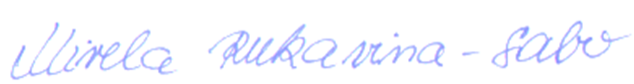 